This training document explains how to approve, approve with conditions, and reject a UKANS and KURES P-Card application for a new P-Card or a P-Card permanent change.INFORMATION REQUIRED TO COMPLETE THIS TASKCompleted New P-Card Application or Permanent Change Form. Access to EmailBefore starting the process, a user must complete a New P-Card Application or Permanent Change Form. The online form is available from https://hawkhelp.ku.edu/TDClient/631/Portal/Requests/ServiceDet?ID=7702When you have a request to approve, you should receive an email with the subject “TeamDynamix Workflow Step Assignment (Supervisor Approval)”Open the email. It should appear like this: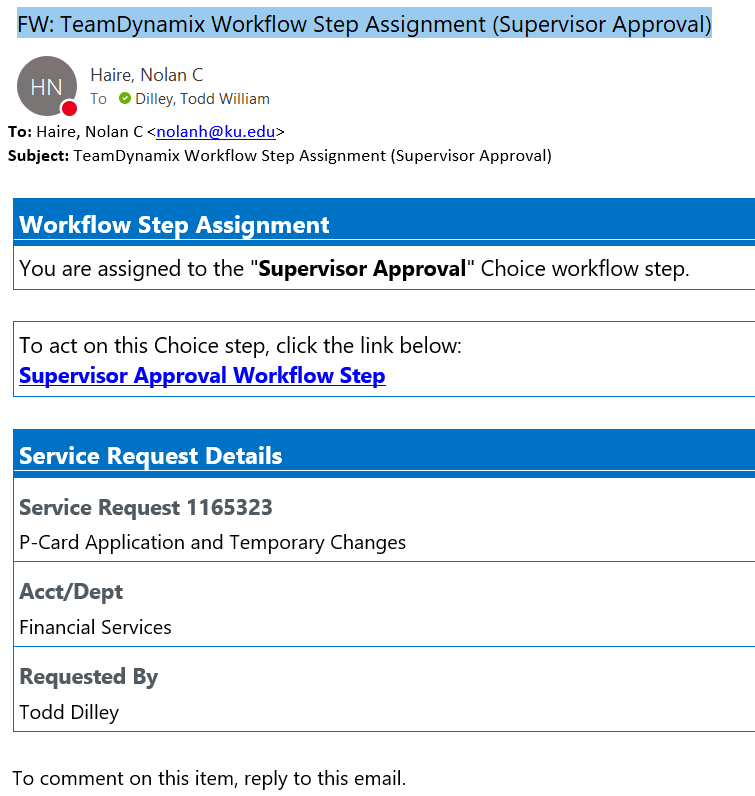 Click on the Supervisor Approval Workflow Step in the email.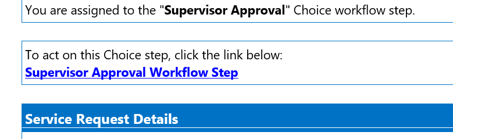 You should be directed to a TDX approval screen. (Please note, that you may be required to log in via a SSO screen)Select the Service Request link, which will display the important information about the request.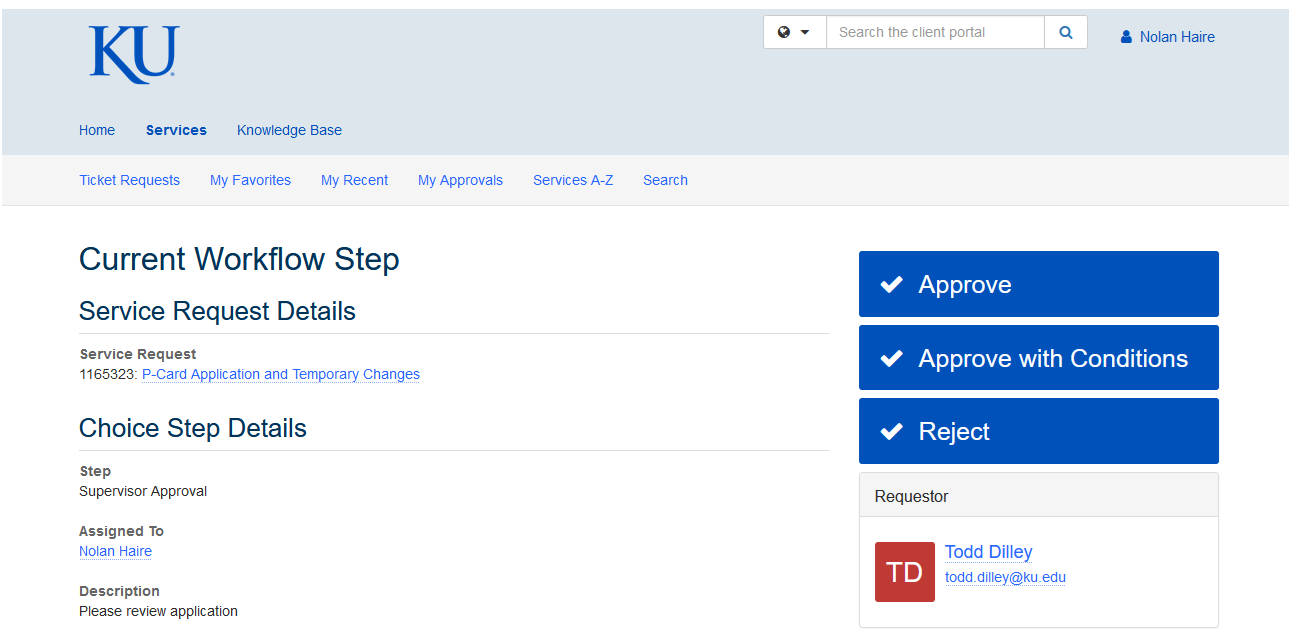 This screen displays all important information regarding the transaction. Please review before continuing.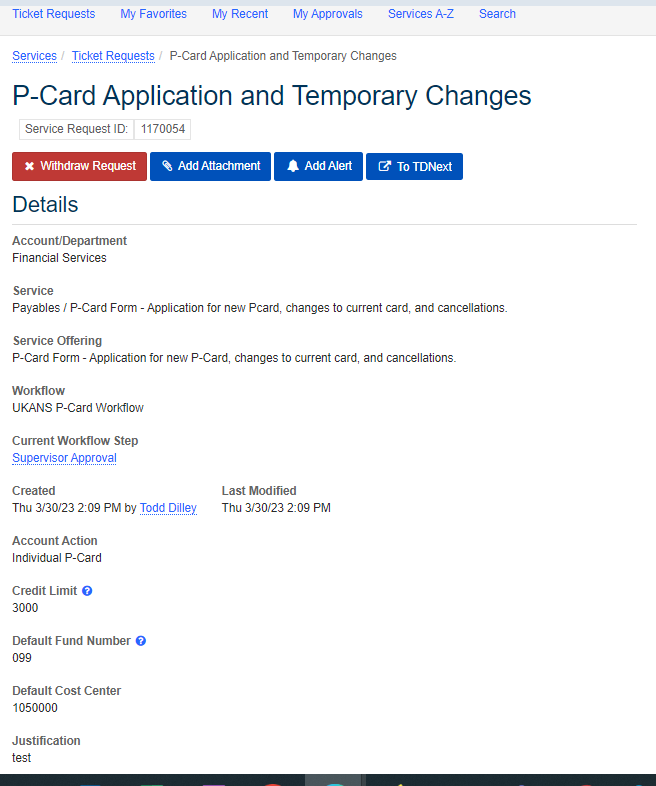 After reviewing the transaction’s information, select the browser’s back button to return to the Approver’s Page to proceed.On the right side of Approver’s page there will be an area where you can Approve, Approve with Conditions, and Reject the request. Please note, these options can change depending on the process and what needs approved.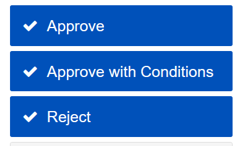 You will receive a confirmation on your screen.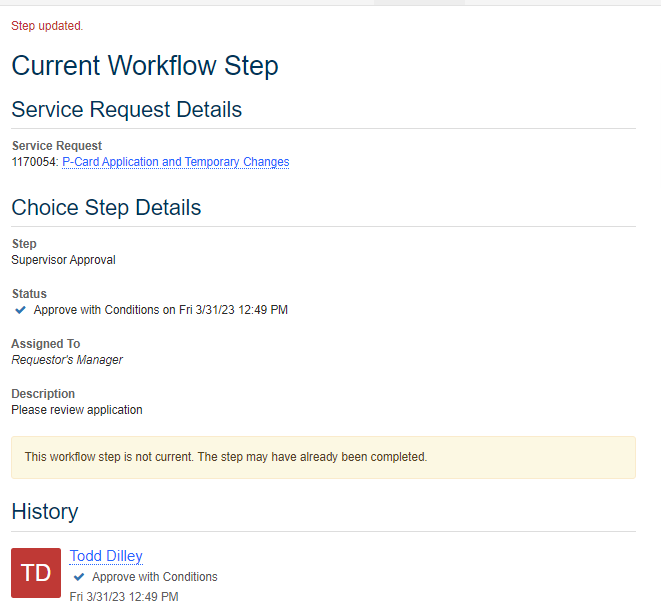 End of Procedure